CESIÓN DE DERECHOS DE USO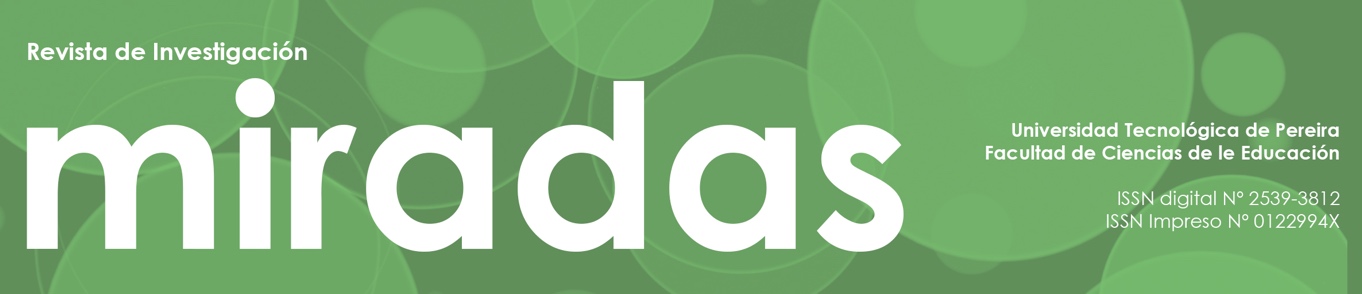 REVISTA CIENTÍFICA MIRADASUNIVERSIDAD TECNOLÓGICA DE PEREIRAFACULTAD DE CIENCIAS DE LA EDUCACIÓNPereira, Colombia el ___ de_____ de 20__ Por medio del presente documento,  yo______________________________________________________________________ ____________________________________________identificado con cédula / Pasaporte o DNI #_________________________________________________________________ (nombre del autor - coautor), autorizo a la revista Miradas perteneciente a la Facultad en  Ciencias de la Educación de la Universidad Tecnológica de Pereira para que, de forma  exclusiva, reproduzca, publique, edite, comunique y transmita públicamente en cualquier  forma o medio, en caso de ser aprobado el artículo de mi (nuestra) autoría titulado  ________________________________________________________________________ ________________________________________________________________________ ________________________________________________También autorizo por 10 años a partir de la fecha de firma del presente documento la  distribución al público en el número de ejemplares que se requieran y su comunicación  pública, en cada una de sus modalidades incluida su puesta a disposición del público a  través de medios electrónicos, ópticos o de cualquier otra tecnología, para fines  exclusivamente científicos, culturales, de difusión y sin fines de lucro.  Esta autorización será renovada automáticamente por el mismo periodo, en el entendido  de que si alguna de las partes decide darlas por terminada, deberá notificar a la otra de dicha decisión, lo cual se hará a través de comunicado por escrito, con una anticipación de  no menos de treinta (30) días antes de la fecha en que proceda la renovación automática.  En virtud de lo anterior, manifiesto (manifestamos), nuestro total acuerdo con lo expresado  en el presente documento.  Atentamente, _____________________________ Nombre y firma escaneada del autor(s) Datos de contacto del autor Nombre completo: Nacionalidad:# cédula / Pasaporte o DNI: ORCID:Dirección: Institución donde trabaja: Carácter Público o privado:Correo electrónico: WhatsApp: 